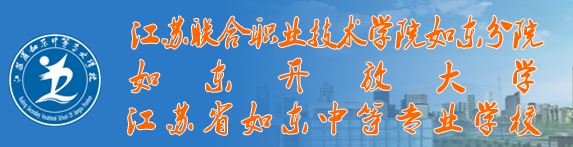  教育质量年度报告（2017年）主管部门：如东县教育局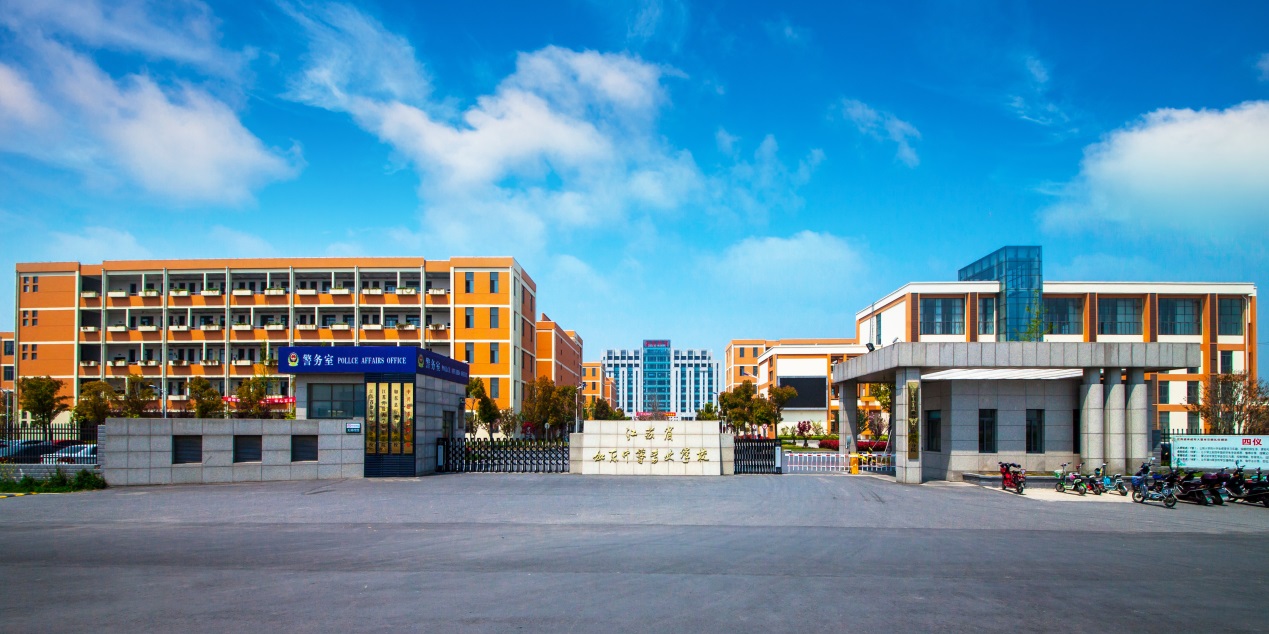 目  录1.学校情况 ………………………………………………41.1学校概况 ……………………………………………41.2学生情况 ……………………………………………51.3教师队伍 ……………………………………………81.4设施设备 ……………………………………………92.学生发展………………………………………………102.1学生素质……………………………………………102.2在校体验……………………………………………122.3资助情况……………………………………………152.4就业质量……………………………………………152.5职业发展……………………………………………163.质量保障措施…………………………………………213.1专业动态调整………………………………………213.2教育教学改革………………………………………213.3教师培养培训………………………………………233.4规范管理情况………………………………………253.5德育工作情况………………………………………303.6党建情况……………………………………………344.校企合作  ……………………………………………354.1校企合作开展情况和效果…………………………354.2学生实习情况………………………………………364.3集团化办学情况……………………………………365.社会贡献  ……………………………………………375.1技术技能人才培养…………………………………375.2社会服务……………………………………………385.3对口支援……………………………………………386.举办者履责……………………………………………396.1经费…………………………………………………396.2政策措施……………………………………………397.特色创新（详见案例）………………………………408.主要问题和改进措施…………………………………408.1主要问题……………………………………………408.2改进措施……………………………………………429.典型案例………………………………………………439.1中职学校智慧实训基地构建………………………439.2“双育双成”育人模式 ……………………………451.学校情况1.1学校概况江苏省如东中等专业学校系如东县人民政府举办的公办职业学校，位于如东县经济开发区嘉陵江路58号，属于全民事业单位，主要为本地经济社会发展培养中、高级技能人才，办学层次包括五年高等职业教育、中等职业教育、现代职业教育体系建设3+3中高职衔接分段培养以及农村劳动力转移培训和企事业单位职工技能培训等社会服务。学校创立于1988年，原名“如东县第一职业高级中学”，后经数年与如东广播电视大学、如东教师进修学校、如东建筑工程中等专业学校、如东职业高级中学合并，成为全县规模最大的职业学校。现用校名有江苏省如东中等专业学校、江苏联合职业技术学院如东分院、如东开放大学、如东社区培训学院。校园面积为280140平方米（420亩），其中建筑面积为145413.36平方米，实验、实训场地面积为27530平方米，学校总资产为65349万元，其中固定资产7769万元。学校是一所特色鲜明、风格新颖的生态型、园林式学校，整体布局合理，功能区划分清晰，西南部为教学和实验区，西北部为体育活动区，东北部为生活服务区，东南部为教学工厂区，各区之间既互相独立，又紧密联系。建筑面积为1.6万平方米的二期工程教育培训大楼已经投入使用，体育馆即将交付使用。校内教学工厂区的现代制造实训基地、机电工程、汽车工程、建筑工程、烹饪实训基地功能齐全，设备先进，县政府每年新增投资1200多万元，用于学校的实训基地建设。现有全日制在籍学生4450人，教职员工470余人，开设有机电、会计、电子商务、建筑、计算机、服装、烹饪等20多个专业，“十三五”期间创建了机电技术应用、计算机应用两个省现代化专业群，机电技术应用省现代化实训某地；学校拥有8个五年制高职专业，3个省中高职3+3分段培养试点专业，建有中央财政支持的建筑工程施工国家级实训基地，机电技术应用、电子电工技术、数控省高水平示范性实训基地，建有40多个校内实训基地，100多个校外实训基地。学校先后被评为省重点职业高中、国家级重点职业高中、江苏省四星级中等职业学校、“江苏省高水平示范性中等职业学校”“江苏省高水平现代化职业学校”，2017年成功创建“江苏省现代化示范性职业学校”、“江苏省智慧校园”。办学以来，先后获得“江苏省职业教育先进集体”等100多项荣誉称号，《光明日报》、《德育报》、《中国职业技术教育》、《新华日报》、《江苏教育报》、《南通日报》待主流媒体先后重点宣传我校的办学实绩。1.2学生情况：1.2.1学生概况学生总体情况，见表一：表一：学生概况中职在校生规模比上年减少9.46%，主要原因是2017年学校招生总数1250人，比2016年的1371人略有所减少；招生规模缩小的主要原因是全县初中生源数比上年净减少400多人；毕业生规模减少25.39%，其主要原因有两方面：一是2014年中职招生规模比2013年减少所致；二是本届学生中途参军、转学、辍学等非正常减员比上年稍有增加；学生巩固率大幅提升9.5%的原因是，学校加大了对班主任的考核力度，班主任在关注学生辍学动态方面有了新举措，已经带来明显成效；培训规模大幅增长66.43%的主要原因是建筑行业对于培训要求有所提升，相应培训人次显著增加。1.2.2在校生结构分析中职在校生结构情况见表二：表二：各专业大类在校生数情况一览表各专业大类学生数变化情况如图1：图1：2014—2017级各专业大类中职在校学生数对比表从上图可以看出，现代服务类相关专业人数一直稳居首位，机电工程类紧随其后，信息技术类居第三，财经商贸类位居第四，建筑工程类人数最少。2017年，机电工程类招生数微涨3.37%、财经商贸类招生数增长13.98%、建筑工程类招生数增长21.62%之外，现代服务系和信息工程系在校生数均有所减少。其中，信息工程类招生数减少23.52%，为降幅之最；现代服务类次之，招生数减少14.38%。究其原因，信息工程系去年新增的通信技术、网络安防系统安装与维护、计算机平面设计三个专业今年未开设，故招生数有所下降。现代服务类专业中，虽然今年新增环境监测技术专业，但中餐烹饪、汽车运用与维修专业招生数均呈不同程度的减少趋势。1.3教师队伍教师队伍基本情况见表三：表三:教师队伍概况对比表一年来，在学校总共338名专任教师中，有205名主要从事中职教育教学工作，生师比在规定标准以上、“双师型”教师占比高于省定标准。学校采取激励措施，组织教师积极参加学历提升与技能考评，有2名技能指导教师完成本科学历提升，有4名教师完成硕士学历提升，12名教师晋升为中级职称，4名教师晋升为高级职称，3名新进编教师获得执业资格。1.4设施设备学校实验实习设施投入情况见表四：表四：学校实验实习设施投入情况汇总表目前学校实验实习设施总值7769.07万元，中职份额3827.46万元，生均教学仪器设备值为15855元。2017年实验实习设施共投入1253.41万元,分摊到中职的金额为686.85万元，中职学生数为2414人，人均增加2845元。投入总额中，第一产业增加了12.5万元，占比1.82%，在校生数为30人，人均增加投入4167元；第二产业增加了425.34万元，占比61.93%，在校生数为1352人，人均增加3146元；第三产业增加了249.01万元，占比36.25%，在校生1032人，人均增加2413元；学校在图书采购及网上学习资源的采购方面也有了显著的进步，生均增加纸质图书4.08册，电子图书2.4册。2.学生发展2.1学生素质学生素质相关指标见表五：表五：学生综合素质相关指标一学年来，中职学生的文化课合格率从91.7%微升至96.6%，证明学校在狠抓课堂教学质量方面取得了一定进展，但还有提升空间；专业技能合格率从87.5%微升至94.4%，说明学校专业技能教学质量的提升空间还较大；学生体质测评合格率从88.16%微升至89.7%，说明学生体质还有待进一步提升；毕业率从79.91%提升到88.69%，说明虽然一年来学校的固生工作显现出一定成效，但提升空间还比较大，学生中途流失值得高度关注。2.1.1学生文化课合格率一学年来，学校的对口单招考试科目在南通文化课调研考试中我校高一、高二对口升学部均取得不错的成绩，语文、数学、英语的合格率均居全市前列，而各就业班在本县的调研考试中也表现优异，合格率均在85%以上。2.1.2技能合格率每个专业的学生从进校时起，教师都帮助他们明确了本专业必考的技能证书要求，从一年级起就开设了技能课，还组织兴趣小组、社团活动，发动学生的力量练技能；组织为民服务活动，使学生有用武之地；安排专业的技能指导教师负责指导学生的技能学习与考证；组织教师利用节假日和寒暑假到企业挂职锻炼，提高教学水平；鼓励教师参加各类技能大赛，用从技能大赛应赛中的新技术解决技能教学中的新问题，有效地提升了技能合格率。基本技能合格率为100%，“双证”合格率为73.2%，高级工通过率为25.4%。2.1.3体质测评合格率为了化解当今学生沉迷于手机，不热爱运动的难题，学校在组织上好每一节体育课的同时，组织开展每天一小时课间跑操、学生阳光体育运动会、田径队、足球队、篮球队、健美操等兴趣小组活动，不断调动学生参加运动的兴趣，努力增强学生的体质，确保体质测试保持在较高水平。2.2在校体验2017年，通过对100名毕业生离校前的抽样调查发现，由于学校办学条件的不断改善，毕业生对学校的满意度略有提高，从去年的97.8%上升到98.3%。各项具体指标如表六：表六：学生在校体验情况汇总表    2.2.1理论学习满意度学校高度重视学生的“学”的研究，以学定教，先学后教，努力促进学生学习效率的不断提升。采取游戏化、项目化、情境式、案例式教学，努力让学生“活动起来、动起来、笑起来”，努力实现教育教学效益的最大化，大部分学生对理论课学生表示满意，今年调查结果比上年小幅提升1.8%。2.2.2专业学习满意度学校重视专业素养教育，从进校的第一天起，就努力指导学生热爱本专业，尊重本专业的能工巧匠，同时在师资配备、实验实训设施的优化等方面花大力气予以保障；每个月，学校均组织对学生开展关于技能学习的随机调查，并不定期召开学生座谈会，了解学生对学校实训实习方面的意见与建议，及时将学生所反馈的意见和建议反馈给所在系部，确保迅速、高效地解决实验实训中所出现的问题，使学生对于专业学习的满意度保持在较高水平；经过努力，本学年学生实训满意度再提升0.2%。2.2.3实验实习满意度学生实验实习满意度见表七表七：学生实验实习满意度情况汇总表抽样调查学生来源于机电工程、信息工程、财经商贸、建筑工程、汽车工程与现代服务等5系的中职二三年级学生，2017年抽样面在2016年856人的基础上增加到1246人，总体满意度达97.4%，高出2016年的0.9%。但抽样指标中实验实习教学方式略有降低，原因是目前学校实训基地采用了智慧实训管理平台、现代化教学方式替代了传统教学方式，评价方式更科学合理、客观公正、快速便捷，学生短时间难以适应所致。2.2.4校园文化和社团活动满意度无论是物质文化，还是制度文化、专业文化无不突显“文化育人”功能，学校着力优化具有人文价值的校园整体文化环境，重点打造更具专业特色的系部文化、班级文化、教室文化、实训室文化。丰富多彩的社团活动，让学生充分展示自身特长，每个人都能找到自己的闪光点，每一粒金子都发出不同的光芒，学生对校园文化和社团活动满意度的满意度也得到提升。2.2.5生活满意度为了解决学生对食堂不满意的问题，学校将原先由社会企业托管的食堂收回学校管理，组织精干人员对食堂进行全方位、多层次管理，并多次组织师生对校园环境、饮食、住宿、交通、安全等各方面进行问卷调查，对于调查中所了解到的问题，逐一提出解决方案，并付诸实施；对学生所提出的问题与建议，学校组织相关人员迅速整改，确保师生生活质量明确提高，并获一致好评，生活满意度、校园安全满意度均比上年有显著提升。2.2.6毕业生对学校满意度2017年，学校毕业生人数870人，毕业学生经过顶岗实习后，大多找到了对口的工作岗位，对就业情况大多数较满意，直接就业的870名学生中，非常满意的占19.8%，满意的占68.3%，比较满意的占23.1%。2.3资助情况学校成立了以校长为组长的资助工作领导小组，强化对学校资助工作的组织和监督，并进一步完善了助学工作体系。学校紧紧围绕资助工作目标，以精心做好“免”、“补”工作为主要措施，以社会捐资助学为补充，实行学校补助与社会助学相结合的方式，确保所有学生不因经济困难影响学业。资助工作中，学校认真贯彻上级的相关文件精神，执行《江苏省如东中等专业学校经济困难学生认定办法》，严格按申请、评选、公示、审核程序进行。2017年，学校共计发放国家励志奖学金、助学金、冬日暖阳等助学活动共106.27万元。其中励志奖学金19人，国家助学金267人，贫困助学金551人。2.4就业质量2.4.1就业相关指标关于就业质量的相关指标见表八：表八：关于就业质量的数据统计表2.4.2对口升学我校230名同学参考对口高考，本科上线率21.7%，较往年略有提升，高于省平均，文化课均分在联合体成员校中位居前列；全校19名同学参加“专转本”考试，有13名同学达本科线，达线率达68.4%，高出省平均线40个百分点。2.5职业发展2.5.1岗位适应能力经过学校三年的职业教育，我校学生已具备了较强的学习能力和技能操作能力。由于学校在专业教育中注重培养学生的实际应用和实际操作能力，许多学生在实习阶段就善于适应不同的工作岗位。同时，学校丰富多彩的社团活动和文体活动又锻炼了学生的团队意识、人际交往、表达沟通等综合素质，使大多数学生在岗位迁移过程中能通过自主学习，主动学习，迅速适应岗位要求，具备了较强的可塑性。学校大力充分利用组织各类大赛的契机，将新技术、新工艺的应用与创新创业思维培养结合起来，努力增强学生的学习能力、岗位适应能力、岗位迁移能力和创新创业能力，为学生的优质发展服务。2.5.2中高职衔接我校抢抓机遇，积极为学生搭建多样化选择、多路径成才的“立交桥”，广泛参与现代职教体系试点项目，并积极申报相关研究项目，与江苏商贸职业技术学院联办“3+3”物流管理专业的全日制大专，招生一个班27名学生，基本完成招生计划。在日常工作中，能与试点项目的牵头高校密切沟通，协同管理，依据“系统规划、分段实施、校企合作”的总体建设思路，做好试点项目的各项工作，努力构建中高等职业教育相衔接的课程体系，形成完整的人才培养方案。配合牵头高职院校对上一年试点项目学生学习、生活等方面进行了管理，学生在进入高职院校学习期间思想端正，学习较为认真，能适应高校的管理，较好地完成了学习任务，各方面都能达成试点方案的要求和目标。2.5.3技能大赛学校精心谋划，专注集训，在技能大赛国赛中又实现了新的突破，在2017年全国职业院校技能大赛中，综合高中部蔡云峰和孟裴两位同学经过三天六场比赛的激烈角逐，取得了2017年全国职业院校技能大赛工业分析检验项目第一名的好成绩，学校也因此蝉联该项目全国大赛金牌；在省技能大赛中，获得一等奖6个，二等奖10个，三等奖13个，蔡云峰和孟裴两位同学获得省技能标兵荣誉称号，学校也再次被评为省职业学校技能大赛先进单位；在市职业学校技能大赛中，共获得一等奖18个，二等奖27个，三等奖17个，比上年度分别净增9个一等奖，10个二等奖。案例1：机器人大赛为应对“中国制造2025”和“互联网+”对现代制造业的新要求，为智能制造培养人才，学校投入300余万建立机器人联创实训中心，中心包含工业机器人与智能机器人，两者融合教学，并通过组队参加各项机器人大赛探索人才培养路径。在各级各项机器人大赛中，我校代表队取得了优异成绩，具体获奖情况见表九：表九：2017年机器人项目荣获技能大赛情况统计表2.5.4创新大赛学校牢牢把握服务经济社会发展、促进就业创业办学方向，依托一个基地，激发学生的科技创新热情，培养学生科技创新素养；组建一支教师队伍，传授创新技艺，努力帮助学生拓展专业学习成果，培育创新项目；开展一期科技节，展示创新成果。经过不懈努力，5件创新作品在2017年第28届江苏省青少年科技创新大赛上荣获2金3银。 2.5.5创业能力近年来，学校高度重视创新创业教育，将财商教育与创新创业教育结合起来，通过实施“G：S-P”财商教育模式，组织学生在在游戏中体验，从模拟走向实战，通过“现金流游戏”等课程帮助学生树立实现财富自由的信心，通过“沙盘模拟企业经营”游戏帮助学生模拟创业，邀请毕业生创业典型来校开展讲座活动、树立创业先进典型、编写创业教育校本教材等，激发学生的创业潜能。案例2  “三进阶”创业教育实训基地学校整合财经专业商贸专业实训基地功能，为学生搭建起“三进阶”创业教育实训基地。一是多功能财商教育基地。学校建成了“G:S-P”财商教育思想指导下的财商教育实训基地建设思路，组织学生通过游戏实训课程、模拟仿真实训课程的学习，为创业实践提供经验积累。二是“Uway”电商创客空间。学校创建了“Uway”电商创客空间，作为商科类创客教育综合实践平台，学校组织电子商务、市场营销、会计、物流、商务英语等专业的学生，在企业师傅指导下，借助于电子商务平台，为相关企业和农业生产项目提供基于网络的营销解决方案，进行全真实践教学。三是学生创业园。近十个相对成熟、具备操作条件的学生创业项目进驻学生创业园，在老师指导下实现从模拟到实战的转化。在2017年江苏省职业学校创业能力大赛中，由张存江、华唯老师指导的两个作品分别获得创业实践挑战赛毕业生组三等奖、创业计划竞赛高职组三等奖。3. 质量保障措施3.1专业动态调整学校成立了由行业企业专家和职业教育专家组成的专业建设指导委员会，围绕如东及周边地区经济社会发展需要，认真进行企业走访、市场调研、毕业生跟踪调研等，根据人才市场需求变化和专业建设现状，结合学校自身条件，汲取专业建设委员会意见，科学制定专业建设规划，不断优化专业设置。3.2教育教学改革学校一以贯之地推行“德育课程重体验，文化课程重涵养，专业课程重实践”三大课程改革实施策略，将学校的“修身教育”实践活动与德育课程进行有机整合，形成了具有我校特色的德育课程体系；在文化课程中，着重人文素质的熏陶，让学生的核心素养得到提升；在专业课程中及时更新、补充与生产一线相吻合的新知识、新技术、新工艺和新方法，较好地体现了学生主体、能力本位、任务驱动的教学思想。3.2.1课程改革与课程建设学校大力推行工作过程导向教学范式，推进信息技术与教学深度融合，实施模块化教学、先学后教、案例教学、情景教学、游戏教学等方法，重视理实一体化教学，强化以育人为目标的实习实训综合考核评价；组织教师开发了5本专业技能课校本教材，其中3本正式出版，开发6本德育系列教材正式出版，均已用作学生教材，得到省现代化示范性职业学校创建工作验收组领导的好评。3.2.2省现代化专业群创建在校长室统一领导和部署之下，学校组建省现代化专业群迎评创建工作组，组织学习省现代化专业群建设指标，依据《江苏省职业学校现代化专业群建设标准》，修订学校专业群建设规划。全校上下全力配合，对照建设标准找差距，结合现有专业建设实际弥补不足，最终我校计算机技术应用省职业院校现代化专业群建设成效显著，该专业群免于现场视导，成功创建为省职业院校现代化专业群，获省财政拨款60万元。下半年，将新申报会计电算化省现代化专业群；根据如东经济发展需要新开设了“环境监测”和“工业机器人”专业。3.2.3实训教学改革成功创建省机电技术应用现代化实训基地，在网评中直接认定，并获专项建设资金400万元；基本完成了中央财政扶持的国家发改委2600万元的实验实训设备添置项目。新增实验实训设备1858台/套，金额1253.413万元，新增实验实训工位2676个。重点装备了机器人实训中心、智能建筑实训中心、信息技术实训中心、跨境电子商务实训中心、汽车工程实训中心、现代家具实训中心、数字化教学资源开发中心，添置了12套户外空调省技能大赛设备及配套设施，增加了4个数字化技能教室、5个职业体验中心，配备了机电、建筑、财会、电子商务、物流管理、数控、服装设计、汽车维修等专业虚拟仿真实训平台，积极打造智慧课堂硬件环境，从而实现了智能型教学的有效实施，促进了学生的专业成长，教师的专业发展，提升了学校服务区域经济发展的能力。3.2.3国际合作情况学校积极开展与境外发达国家多种形式的合作办学，2017年与德国东勃兰登堡职业教育中心（bbw）合作的第二期bbw班如期开班，共24名学员将经过为期一年的德国技师专业技能培训；学校与奥地利帕尔菲格集团合作，参照奥地利现代学徒制模式合作培养15名机电技术应用技能人才，经过四年学习，学员将全部进入帕尔菲格集团全球分公司工作，该项目工作为南通市首批现代学徒制试点项目。在中期验收中被评为现代学徒制优秀试点项目。3.3 教师培养培训根据上级对教师的培养培训的文件精神，学校结合师资结构和业务现状，拟定教师培养培训方案，校系联动，采取送培、校本研修、自学和“青蓝工程”结对帮扶等措施，大力培养“有理想信念、有道德情操、有扎实学识、有仁爱之心”的“四有”好教师，全力建设高水平名师工作室，以此引领各类“伙伴式”教研团队的快速成长。3.3.1名师工作室在已有的省名师工作室“丁春明IT名师工作室”的基础上，“张松斌工作室”通过省、市专家评审，被省教育厅命名为省名师工作室；“陈建创新工作室”通过市专家评审，被省教育局命名为市名师工作室。案例3：名师引领教师专业成长职教名师之所以成为名师，课题研究是必由之路，张松斌、丁春明都是省教育科学规划课题的主持人，主持的课题分别是《县域职校化工专业设置与化工园区发展吻合度研究——以江苏省如东县为例》（张松斌），《中等职校智慧实训基地构建体系的实践研究》（丁春明），经过多年的研究、实践、打磨，终于收获了极具推广价值的教学成果。2017年，丁春明的“基于交互式电子白板运用的中职教育智慧课堂探索与实践”获得江苏省优秀教学成果一等奖，张松斌的“中职《化工设备》课程项目化教学改革研究与实践”获得江苏省优秀教学成果二等奖。3.3.2名优人才梯队张松斌和陈建两位老师获评市学科带头人，周卫东、赵建峰和郭冬梅等获评市骨干教师，陈娇等老师获评市教坛新秀。曹峰等6名教师获评县级学科带头人，朱冬建等20名教师获评县级骨干教师，马莉莉等11名教师获评县教坛新秀，王海波等20多名教师被聘为市职教教科研中心组组长和成员。3.3.3校本研修学校拟定了年度教学人员校本研修计划，近年有20多位教师参加省级职教教师专题培训，20多位教师参加省级职教教师远程教育培训，200多人次参加省、市职教教学研讨活动，所有新进教师都参加了省市级培训，每周五各系（部）都正常组织教学人员的业务学习与研讨活动。3.3.4教学比赛在江苏省职业学校教学大赛中共有7人获一等奖，1人获二等奖，2人获三等奖；在南通市职业学校教学大赛中共有18人获一等奖，32人获二等奖，22人获三等奖。 在省职业学校技能大赛中，3名教师获得一等奖，4名教师获得二等奖，3名教师获得三等奖；在市职业学校技能大赛中，教师获得7个一等奖，5个二等奖，3个三等奖；丛星、李忠平两位老师再次荣获全国职业院校技能大赛优秀指导教师。3.4 规范管理情况学校全方位强化教学管理、学生管理、财务管理、后勤管理、安全管理、科研管理和管理队伍建设，努力提升管理信息化水平。学校根据教学工作实际，建立和完善了《教学事故认定处理办法》等一系列教学管理制度。教务处通过教学工作例会及时向校长室报告教学工作情况和部署教学工作，对存在的问题提出整改意见。全程监控教学过程中出现的问题，正常按计划组织阶段性检查和总结，期末或学年末期都组织教师教学质量考核与评价、名优人才考核与评价和教学工作满意度跟踪调查等活动，促进教学质量的全面提高和师生的良好发展。3.4.1教学规范执行3.4.1.1教学诊断与改进对照《教育部办公厅关于建立职业院校教学工作诊断与改进制度的通知》、《省职业学校教学管理规范要求(试行)》要求，深入贯彻加强对省厅、省联院和市教育局教学规范性文件学习，精细落实《三个规范》、南通市教学诊断与质量提升要求,进一步强化教学质量意识，围绕职业能力和工作过程要求组织课程教学。强化教学常规的贯彻落实，严格教学过程管理，重点加大对课堂等教学常规执行情况的检查力度，督促教师遵守课堂教学行为规范，监督学生遵守课堂学习纪律，即时协调解决教学运行中出现的问题，并在每周教务例会上通报，提出建设性的整改意见。3.4.1.2教学常规管理紧紧依托教学环节二级管理，突出专业建设、课程建设、教学大赛、技能大赛和创新大赛等重点工作，落实领导和教师听课制度，坚持教学工作例会制度和教学工作定期检查制度。加强考核环节管理，努力探索多方式的教学评价，注重学生考规考纪教育，杜绝考试作弊行为。通过问卷调查、随堂课、座谈会等方式听取学生、家长反馈意见，保证教学质量的不断提高。在教材建设上，落实省教育厅、省联院、市教育局和县教育局对教材征订和使用的要求，严格执行教材征订与管理制度，配合系（部）根据各类课标的要求，优先选用省部级以上规划教材，充分利用省、市级精品教材、优质教材资源，对库存教材及时进行清理结算。积极开发符合我校实际的校本教材和项目化教材。在开发纸质教材的同时，积极开发包括课件、教学素材库、电子教案、多媒体教学软件等数字课程资源建设与教学信息化改革。3.4.2学生管理学校德育工作以“立德树人”为根本宗旨，以“尚德砺技、臻善至美”为办学理念，以“明理、精技”为校训，形成了“敬业、修德、务实、求新”的校风、“博学、善导、爱生、乐教”的教风和“勤学、好问、自强、笃行”的学风。为贯彻德育工作育人目标，学校制定了德育工作实施规划和方案，确定了树立实现中国梦的远大理想，树立正确的职业观和职业理想，树立安全意识、环保意识、节俭意识、廉洁意识，养成科学的思想方法，养成良好的法治意识和文明行为习惯，养成自尊、自信、自强、乐群的心理品质，培育贴近时代要求的核心素养、职业精神。案例3  打造“三力校园”学校开展了以“活力校园、实力校园、魅力校园”为内容的“三力校园”创建活动，以魅力校园为目标，以活力校园、实力校园为两翼，广泛开展具有职教特色和专业特色的校园文化活动，努力把蕴藏在学生中的智慧作为不竭的资源，为学生搭建平台，释放活力，激发潜力，帮助学生用实力证明自己，“三力校园”创建活动的经验和做法多次在省内交流，得到充分认可，学校被评为省德育特色学校。3.4.4安全管理学校建立健全了安全应急预案、各岗位安全职责、各类安全管理规范等10多项安全管理工作制度，每学期召开一次全校安全工作会议，按照“谁主管，谁负责”的原则，健全安全责任网络体系，层层签订管理管理责任状，落实安全管理工作责任制，全校上下形成“一岗双责”的共识；每学期开展一次地震、火灾应急演练，提高师生安全防范意识和自我保护能力；根据《中华人民共和国传染病防治法》、《中华人民共和国食品卫生法》、《突发公共卫生事件应急条例》等法律法规，结合学校实际情况，建立了相对独立、专业的食品安全监控体系，制定并执行《突发公共卫生事件应急预案及工作流程》，普及各类突发公共卫生事件的防治知识，提高广大师生员工的自我防范意识；完善突发公共卫生事件的信息监测报告网络，做到早发现、早报告、早隔离、早治疗；建立快速反应和应急处理机制，及时采取措施，确保不发生突发公共卫生事件，不发生校外公共卫生事件向校内蔓延的情况。3.4.5科研管理学校始终坚持教育科研“成长学生、成就教师、发展学校”的方针，以科研带动专业建设和课程建设，由科研处负责管理，2017年，学校被省教育厅确定为“省中职首期技能教学标准和教学大纲开发项目”牵头单位，主持申报的“南通市做学教合一实验项目”获得立项，有三门课程被南通市立项为精品课程项目；是以科研推动教学改革，2017年，我校共获得江苏省教学成果奖2个，其中一等奖一项，二等奖一项；获得江苏联合职业技术学院教学成果二等奖一个；以科研促进教师专业发展，一学年来，全校在研项目有40多项：省教育科学规划项3项（其中重点资助1项），省课程改革项目5项（有3项于今年结题），省职教学会立项项目9项（其中5项于今年结题），省联院“十三五”规划项目2项，省城市职业学校立项项目1项，市规划项目7项（其中有4项于今年结题），县校十三五规划项目10多项。教师全年在各类杂志发表论文153篇。3.4.6智慧校园从2015年下半年开始，校我根据《江苏省教育厅、江苏省财政厅关于推进职业学校智慧校园建设的通知》精神，学校不畏强手，后发先至，没有条件创造条件也上，先后筹集1300多万元，按标准建设省智慧校园，2017年，在网评中直接通过评审，成功创建为第二批省智慧校园，为现代化示范性职业学校创建奠定了基础。3.4.7后勤管理后勤部门会同各部门，完成了机电工程系省现代化示范实训基地改造工程；严格对照政府采购相关标准，完成了师生阅览室装饰工程编标招标、学校西区绿化养护招标、办公大楼空调维护等70多次采购与招标工作；学校培训大楼完成内部装饰工程并将会使用，体育馆2018年5月份将交付使用；把牢食品安全关，未发生饮食安全责任事故；学校宾馆接待各级各类培训、教研活动近2000人次；学校融资1.7亿元，还本付息3亿多元；学校木工、水电组有报修单维修项目有2132次；学校绿化覆盖率达55%，做到“春有花、夏有荫、秋有果”，巩固了“南通市绿色学校”成果。3.5德育工作情况3.5.1一训三风学校德育工作以“立德树人”为根本宗旨，以“尚德砺技、臻善至美”为办学理念，学校长期积淀了“明理、精技”的校训、“敬业、修德 、务实 、求新”的校风、“博学、善导、爱生、乐教”的教风和“勤学、好问、自强、笃行”的学风。3.5.2分阶段德育目标体系学校对德育工作所具有的导向、动力和保证作用的认识到位，德育为先的指导思想深入人心，实行全员、全程、全方位育人。学生初中毕业以后进入学校，三年期间经历了从少年前期向少年后期的发展，从未成年人成长为成年人，德育目标就必须体现学生成长的阶梯性特点，少年期，学生的世界观、价值观、人生观尚未定型，可塑性很强，特别是很多学生的文明行为习惯尚未形成，从小事做起，指导学生形成文明习惯，是中职阶段的德育目标。3.5.3社团活动通过开展丰富多彩的校园活动，寓教于乐，将如东县烈士纪念馆、南通市青少年教育实践基地等作为学生教育基地，将传统文化、社会主义核心价值观融入教育活动之中。学校每年组织开展清明扫墓活动、青年志愿者活动、法制教育活动等；青年党校、中学生团校正常招生、授课及活动。案例4  汉礼仪系列教育活动学校建立了“思齐汉韵”学生社团，努力引导学生增强人文积淀，培养学生对于中华文明的文化自信，从传统文化中汲取养分，成为中华优秀传统文化的传播者、践行者；举办了汉式成人礼，让在校生在感受典雅的古礼过程中，领悟古礼所蕴含的忠孝贤文化，体验负责、仁义、孝廉等传统文化的精髓，培育青年学生爱国、进步、理性、奋进等的精神品格；组织开展经典颂读活动，让传统文化入耳、入脑、入心。3.5.4文明风采大赛学校将文明风采大赛作为一个重要的展示窗口，建立了组织机构，明确从学校到系部、班级、指导老师的职业，常态化组织开展备赛活动，通过备赛，各类文明素养教育活动得以充分展开，学生的文明素养在潜移默化中得到提升。在第八届省文明风采大赛中，我校有28件作品获省级大奖。其中一等奖8件，二等奖4件，三等奖9件，优秀奖7件，获奖总数居南通市前列，学校连续五年荣获省“优秀组织奖”3.5.5德育师资3.5.5.1德育师资概况学校注重德育师资队伍建设，正常组织校本研修，积极选派德育教师参加省市相关业务培训；在德育师资中，有1个县级德育名师工作室，市德育骨干教师1人，市德育中心教研组成员1人，有一个省级立项德育课题1个并于年内结题。3.5.5.2德育管理团队学校建立了德育管理团队准入机制，制定并实施德育管理人员培养提升计划和以岗位绩效为主要内容的考核评价机制，形成“能者上，庸者下”的淘汰机制，保证了德育管理团队的精干高效。案例5  “三线五点”德育管理网络学校精心构筑德育管理网络，形成了“三线五点”网络格局。学生工作处牵头，将学生管理工作分成三条线，一是教学时段的管理，由“学校—专业系部—班主任—科任教师—班干部”一线负责；二是课余时段管理，由“学校—校导护老师—系部导护老师—学生文明监督岗—值周班级”一线负责；三是宿舍区管理，由“学校—宿舍管理员—楼长—层长—室长”一线负责，五点一线，分段负责，线上延伸，面上协调，责任落实，形成了横向到边，纵向到底的德育管理网络，做到全面、全程、全员、全方位育人。3.5.5.3德育协作机制学校注重办好家长学校，定期召开家长委员会会议，发动家长一道共同育人；聘请县检察院未成年人检察科科长、县经济开发区民警担任法制副校长，开展以案说法、游动法庭等活动，共建德育基地，共同育人。3.4.3总务后勤3.5.6团委活动校团委奋发有为，获南通大中专学生“三下乡”社会实践先进单位，两位老师获先进工作者，两个班级获优秀团队，两位学生获先进个人；在南通市大中学校“魅力团支书、活力团支部”风采展示评选活动中，我校共有4个团支部获“活力团支部”称号，3位同学获“魅力团支书”称号；校团委常态化组织学雷锋、红十字人道博爱奉献、敬老助残、“送科技、送文艺、送图书”下乡进社区进企业、公民实践等社会公益与志愿服务活动，取得良好成效。案例6 “绿之叶”志愿服务队学校的绿之叶志愿服务队由学雷锋志愿服务队、经典诵读志愿服务队、“衣旧情深，节用惜福”志愿服务、关爱特殊儿童志愿服务队、关爱老人志愿服务队、文明传播志愿服务队等6个分队组成，各分队以系部为单位组成，根据系部特点开展了敬老、与特殊教育学生联谊、开设跳蚤市场等活动，在思想政治工作的模式创新、志愿服务机制创新、志愿服务形式创新等方面实现了突破，蔡元淇同学获江苏省美德少年提名奖，陈亚飞同学入围中国好人榜。3.6党建工作以“两学一做”学习教育为总抓手，突出党章、党史、党风、党纪教育，组织开展党性教育系列活动。健全了学习制度，坚持每周五下午集体政治学习，每月两个半天个人自学，每半年组织一次政治学习心得交流会，利用网络平台，交流心得体会和党建文章；常态化组织集中大党课活动，开展党风廉政教育、艰苦奋斗精神的教育；坚持民主集中制，所有“三重一大”事项均由党政联席会议讨论通过；正常召开党内民主生活会，开展批评和自我批评，对存在的问题制定出整改措施，限期整改；分层次开展党员党性定期分析评议活动，认真执行“三会一课”制度，过好“组织生活日”，落实党员干部“一岗双责”工作机制；积极开展党员进社区活动，积极开展党建工作优秀服务品牌创建活动，全年到各机关、镇区开展理论宣讲100余场。4.校企合作4.1校企合作开展情况和效果学校积极响应如东县委县政府号召，紧紧围绕如东经济社会发展对人才的需求，积极融入如东转型发展之中，努力打造校企合作平台，构建校企合作长效机制，不断优化人才培养模式，提升人才培养质量，为如东经济发展培养了大批应用型、复合型技能人才。4.1.1校企合作形式学校服务本地企业数从过去的28家增加到174家，经过多年探索已形成“厂中校”、“校中厂”、“订单培养”、“校企互聘、产教融合”、“现代学徒制”等不同类型的校企合作模式。4.1.2校企合作组织学校有二十家校企合作组合被评为“南通市优秀校企合作组合”，有五家校企合作组合被评为“优秀示范性组合”；2017年又新增加与江苏华云大数据科技有限公司，南通宜高塑胶有限公司、如东联亿机电有限公司，江苏太平洋汽车服务有限公司，江东电子材料有限公司等五家校企合作组合，圆满完成了教育局下达的新增四家校企合作组合的任务。4.2学生顶岗实习情况学校根据《如东县中等职业学校学生实习管理规定》制定出台了《如东中等专业学校学生管理制度》、《江苏省如东中等专业学校学生顶岗实习安全管理制度》、《江苏省如东中等专业学校学生顶岗实习突发事件应急预案》等规范性文件和管理制度，建立了江苏省如东中等专业学校学生顶岗实习领导小组，余飞校长担任组长。还与县内外近百家大中型企业家签订了校外实习实训基地协议，共建实习实训基地，与实习企业共同制定学生顶岗实习学习计划，并派专人跟岗管理，及时处理实习中的有关问题，确保顶岗实习工作正常，顺利进行。2017年共有606名中职学生参加顶岗实习，其中有522人留在如东本地企业实习，就业，本地一次就业率达86.14%，圆满完成了县委县政府下达的80%的本地就业率指标。4.3 集团化办学2014年12月起，由我校牵头，省内二十多家知名化工企业、化工专业优势职业院校、化工行业协会共同举办了江苏省化工专业职业教育集团，本年内，学校承办了以职业教育集团成员为主体的全省职业学校化工设备维修项目技能大赛参赛集训研讨会、全省中职工业分析检验项目技能大赛教练培训班等教学研讨活动，充分发挥了学校作为牵头学校的示范辐射作用，既为本地化工企业集聚人才提供了渠道，又为全省化工专业教学水平的提升作出了贡献。5.社会贡献5.1技术技能人才培养学校的精技人才培训中心承担对外培训任务，发挥灵活、短期、实用的优势，积极参与劳动者终身职业培训体系的构建，面向人人，对未升学初高中毕业生、退役士兵、失业人员、残疾人等群体提供优质服务。培训退役士兵256人，涉及的专业有烹饪、电子商务、建筑CAD等工种，组织了全县人事职工第四轮继续教育培训137人，第三轮继续教育补培18人，第三轮补培训93人；全年共培训考核建筑类特种作业上岗新证人员810人，复审特种作业人员540人，考核建筑类特种作业上岗新证人员2825人，复审特种作业人员1068人，换证223人；培训建筑B、C类人类570人，安管人员继续教育802人；组织全国计算机等级考试1328人，组织开展了全国公共英语考试，共有168名学员参加了三个等级的考试；全学年共组织了2975人参加各等级的职业资格考试，其中高级工技能鉴定227人，计算机高新技术考试1384人。5.2社会服务学校成立了如东社区教育服务指导中心，为全县社区教育工作提供优质服务；联系全县重点企业，组织开展了20个专题的企业管理、职业素养、职业技能等培训；面向社会人员组织专题培训班6期；积极组织开展技术研究与新产品、新工艺开发或技术下乡等服务工作，本学期参与生产、咨询和技术服务的项目3个，开展送科技下乡等活动1次；如东社区培训学院被评为全国学习型部门、全国老年教育先进集体、农村职业教育与继续教育数字化学习资源共建共享研究与应用实验基地，如东学习网成为江苏省社区教育实践创新工作案例。5.3对口支援5.3.1东西部合作学校积极参加国家教育部职教司组织的职教东西部合作和对口帮扶，2017年学校又与青海西宁卫生职业技术学校，湟中甘河子职业技术学校，陕西汉中南郑职教中心校建立手拉手东西共建合作关系，在师资队伍建设，优势专业建设，实训基地建设及教科研等方面开展结对合作。5.3.2学校成功承办了江苏省职业教育学会2017年年会、2017年省职业院校四个项目的技能大赛、江苏联合职业技术学院经典诗文诵读比赛、2017年南通市职业学校课堂教学大赛决赛、市职业学校技能大赛、南通市职业教育计算机学科教学研讨暨丁春明名师创新团队电子白板课堂展示活动、南通市信息化教学设计比赛等省市级教研与比赛活动。5.3.3学习交流学校先后迎来芬兰教育考察团、青海省海南州教育代表团、青海省湟中县教育考察团、启东市政府教育考察团、海安县教育考察团、沭阳中专、海安开放大学、江阴徐霞客综合高中、江苏模特艺术学校、无锡开放大学塘南办学点等地政府和学校的十多个考察团来校考察、交流，学校的社会影响达到前所未有的高度。6.政策措施6.1办学经费学校作为全额拔款事业单位，得到县财政的重点扶持，截止2017年12月份，财政累计划拨经费9799.52万元、免学费补助470万元、省市教育主管部门划拨专项经费570万元，设备购置专项经费200万元；2017年，县财政确定的生均公用经费拔款标准为1150元/生；2018年，县委、县政府将我校生均公用经费标准提高到1550元/生，并对专项经费予以重点保障。6.2政策措施为解决我校专业教师紧缺的问题，县政府积极筹划建立引进高技能人才的绿色通道，县编制办拨给学校40个流动编制，用于解决学校专业发展需要的专业人才聘用问题。同时，每年都面向社会招聘一批机电、物流、电商、会计、汽修、烹饪、化工、机器人等专业的技能指导教师，一些优秀人才陆续引进，极大的缓解了专业教师不足的问题。   县政府通过申报“社会事业引导资金”的方式，激励学校创新办学模式，推进教学改革，每年学校均能成功申报数十万元社会事业引导奖金，极大地推进了各项教育创新工作。7.特色创新（详见案例）7.1中等职业学校智慧实训基地构建中等职校智慧实训基地是借助于物联网、云计算、大数据、泛在感知等信息技术，构建集物联化、智能化、感知化、信息化于一体的实训基地。中职学校智慧实训基地的日臻完善，将使智慧实训基地更好地服务学生、服务教师、服务学校、服务社会。7.2发挥名师效应 推动教学改革职业教育名师是推动学校优质发展的强劲动力，学校十分重视名师培养和名师工作室建设，为学校事业发展发挥了极大的促进作用。8.存在问题与对策8.1学业水平测试人才培养方案存在的冲突及解决对策8.1.1学业水平测度时间安排、测试内容与人才培养方案存在冲突目前学测时间均安排在第五学期进行，而参加学测的语、数、外、德育和专业基础课都是前四个学期的课程，第五学期按专业人培方案主要进行专业核心课程的教学，各校为了应对学测，第五学期前半个学期基本停课复习，挤占了核心课程的教学和技能训练，对完成实施性教学计划存在一定冲突，影响了人才培养质量；专业技能测试内容与人才培养目标不一致。由于目前学业水平测试内容大多参照技能大赛项目，一是要求过高；二是内容单一，涵盖不了人才培养目标；三是测试方法和内容与职业岗位要求完全不相符，得不到行业普遍认可。8.1.2解决对策与建议在目前学业水平测试时间无法改变的情况下，学校将根据具体情况调整实施性人才培养方案，专业核心课程和专业技能课程适度前移，在学业水平测试前完全核心课程和核心技能的教学任务；对于测试方式，建议省教育厅组织学业水平测试工作时，尽可能由行业企业专家参与命题，把学业水平测试与职业岗位能力测试结合起来，让企业通过测试成绩对学生的学习情况有大概的了解，这样既能发挥学业水平测试对于学生学习的评价作用，又能从用人单位的角度对学校和学生有一个相对客观的评价，更好地发挥测试评价的社会作用。8.2学生学业评价与管理机制中存在问题及解决对策8.2.1学生学业评价与管理机制中存在问题从学生学业情况抽样调查结果分析，我校部分学生在学习目的性、自觉性和主动性方面还存在较大问题，究其原因，与学校现行学生学业评价与管理机制有待完善有关。8.2.2学校已组织力量草拟了《学分制管理细则》和《学生学业评价与管理办法》等文件，借助于学校智慧校园建设中所建成的校园网络课程平台、考核体系、师生教学与学习空间和相关教务管理系统的应用，将《学分制管理细则》和《学生学业评价与管理办法》落到实处。8.3教师结构性失衡问题及解决对策8.3.1教师结构性失衡问题我校专业教师存在较大缺口，而引进高技能人才的绿色通道尚未建立起来，根据学校专业发展需要，目前急需机电、物流、电商、汽修、烹饪、化工、机器人等专业的技能指导教师，而面向社会招聘时，政府相关部门要求应聘人员必须拥有教师资格证书，导致一些优秀人才难以引进。8.3.2教师结构性失衡问题学校正在建议县人才服务部门建议高技能人才进入职业学校的“绿色通道”，并对优秀按县人才管理部门制定的政策，对进入职业学校工作的高层次、高技能人才给予政策奖励，帮助高技能专业人才顺利进入学校教师队伍。9.典型案例9.1中职学校智慧实训基地构建9.1.1中职学校智慧实训基地的概念中职学校智慧实训基地是借助于物联网、云计算、大数据、泛在感知等信息技术，构建集物联化、智能化、感知化、信息化于一体的实训基地。其功能基本涵盖了中职学校实验（实训）教学与管理的功能域，既能充分体现出智慧实训基地教学与管理实时、高效、人性化的特征，更能充分体现出育人为本、发展学生的现代职教管理理念，符合现代科技、现代企业管理对现代职业教育发展的客观要求，初步实现了智慧实训基地与类现代企业（行业）接轨的初衷，随着系统的运行与不断更新，中职学校智慧实训基地系统架构体系将会日臻完善，更好地服务学生、服务教师、服务学校、服务社会。9.1.2智慧实训基地主要构成符合“互联网+”职业教育发展的必然趋势。中等职校智慧实训基地按其系统功能分为科技基地、平安基地、创收基地、节能基地、和谐基地五大子系统。各子系统间尽管有着各自独立功能，但在支撑平台上实现信息与数据共享、业务整合、协同管控，为各类终端用户提供智能服务。图：智慧实训基地系统模块9.1.3科技基地系统即智慧实训（验）教学管理系统。系统中含有智能车间（实验室）管理，实验（训）教学管理，实验（训）设备及工量具管理，实训基地管理人员、实习指导教师和学生的考勤管理等模块。系统将通过物联网技术对相关过程信息进行实时采集，并进行数据分析、统计与信息发布，从而实现了实验实训教学的智能化管理。9.1.4平安基地系统即智慧实训基地安全管理系统。内含智能车辆管理、基地安防监控、安防报警和巡逻管理等模块。系统将依据车辆识别系统、基地车位电子地图、导航系统等，实现基地车辆智能化管理；建立多级构架的校园综合安防监控系统，针对重点部位设立安全防范监控，采用报警、视频监控、通讯、电子巡查等技术手段来实现智能安防。9.1.5创收基地系统即类企业（行业）智能生产经营管理系统。内含智能设备管理、智能生产管理、智能仓储管理和智能经营管理等模块。随着中等职业教育改革的不断深化，实训基地的构建元素与功能都发生快速转变，智慧实训基地必须按照“深化产教融合、校企合作”的要求，从智慧设备管理、生产管理、仓储管理和经营管理等因素协同考虑，建成集将产、学、研、培和服务等多功能于一体的类现代企业（行业）型智慧实训基地。9.1.6节能基地系统即基地能耗计量与管控系统。内含基地智能电能计量、水气管网监测、智能照明、空调集控和智能浇灌等管理模块。职业学校是水电耗能大户，而实训基地在学校耗能中占比最大，另外许多设备通过气压元件控制。因此节能基地系统在对于基地节能降耗环节起到至关重要的作用，将智能窗帘、智能照明、基地风光互补发电、雨水储存与智能浇灌等纳入其中，节能空间将会更大。9.1.7和谐基地系统即基地生态文化环境系统，呈现智慧实训基地的内涵，利用现代流媒体手段展现实训基地的风貌。内含基地信息发布、数字会议、产品智能展示、设备与材料资料查阅等系统模块，这样使得实训基地运用与管理更具科学、规范、精准、快速、便捷、交互和人文性等特点，有利于促进学生身心健康与专业成长。9.2“双育双成”育人模式9.2.1“双育双成”育人模式基本内涵我校针对职校学生的特点，努力构筑“双育双成”育人模式，“双育”即“修身教育和财商教育”，“双成”即“成人、成功”，通过修身教育奠基学生成人，通过财商教育引领学生成功。9.2.2修身教育早在上世纪九十年代，学校在审视传统职业学校道德教育时发现，不少学校对道德教育中“教什么”与“怎么教”这两个基本问题没有解决好，如在德育目标与内容的定位上，往往失之于高、大，只讲理想，不讲现实；只提超越，不顾现状；在德育方法上，往往把基础文明知识作为文化知识去传授，把文明行为作为专业技能去训练，其结果是有文明之知，而无文明之行。受英国作家萨克雷名言“播种的是习惯，收获的是品格”的启示，1996年下半年起，学校着手打造“文明修身小事工程”，从小事入手，培养学生良好的习惯，经过多年的实践、总结，形成了一整套较为完善的实施办法；近年，学校把社会主义核心价值观与“八礼四仪”教育有机融入德育工作全过程，着力培养学生的人文底蕴、责任担当，指导他们健康生活。编印修身教育“三字经”，组织学生宣讲、颂读，编印十多本修身教育系列校本教材，通过各类活动和载体浸润、转化学生，学校文明素养显著提高，学校连续五年荣获全国文明风采大赛“优秀组织奖”，“修身教育”德育品牌远近闻名。9.2.3财商教育财商教育中，学校把学生的“财商”放在与“情商”、“智商”同等重要的地位，通过相关财商教育课程的开设和活动的组织，帮助学生树立人人都能实现财务自由的信心，鼓励和指导学生不断在实践中创新，培养学生的科学精神和学习能力。学生在追求财务自由的过程中，不断学习新技术、不断尝试改进和创新劳动方式、提高劳动效率，努力通过诚实合法的劳动创造成功生活，实现优质发展。学校的财商教育成果得到社会广泛认可，2016年面向全市各职业院校展示和推广；2017年3月，面向全省职教界450名领导、专家推广；2015年获评首批“全国职业院校财商教育实验基地”；2015年获评“中国电子商务协会青年创业基地”；2015年9月-2017年4月，“财经类职校生‘四三二’财商教育体系构建”项目作为南通市教学成果奖培育项目通过验收；2015年6月，“基于财商教育的创新创业教育实践”案例被评为首届南通市教育改革创新优秀案例；2017年8月获江苏联合职业技术学院教学成果二等奖，《职业》杂志社、《人民论坛网》等多家媒体作专题报道。项   目2015-2016学年2016-2017学年增减%招生规模870800-8%在校生规模28972623-9.46%毕业生规模1280955-25.39%巩固率88%97.5%9.5%培训规模709811813+66.43%       年级大类2014级2015级2016级2017级机电工程系254274178184财经商贸系14115493106信息技术系188199204156现代服务系299385299256建筑工程系73573745项    目2015-2016学年2016-2017学年增减（+－）生师比13.3:113.1:10.2:1“双师型”教师比例79.82%78.32%-1.5%兼职教师比例19.27%18.5%0.77%专业课专任教师占比56.88%58.76%+1.88%专任教师本科以上学历比例95.87%98.5%+2.7%专任教师硕士以上学历比例17.63%18.7%+0.9%获得高级以上职业资格的专任专业教师比例45.4%43.6%-1.8%获得中级以上职业资格的专任专业教师比例84.86%85.37%+1.51%获得执业资格的专任专业教师比例35.78%36.08%+1.3%项  目2015-2016学年2016-2017学年增减（+－）实验实习设备值2885.80万元3827.46万元686.85万元中职学生数2211人2414人202人生均实验实习设备值13052元15855元+2845元其中：第一产业10628元14795元+4167元第二产业17614元21781元+3146元第三产业7936元10349元+2413元生均实验实习工位数1.52个1.65个+0.13个生均纸质图书27.56册31.64册+4.08册生均电子图书25.22册27.62+2.4册项   目2015-2016学年2016-2017学年增减（+－）文化课合格率91.7%91.9%+0.2%专业技能合格率87.5%94.4%+6.9%体质测评合格率88.16%89.7%+1.54%毕业率79.91%88.69%+8.78%序号项    目2015-2016学年2016-2017学年增减（+-）1理论学习满意度87.30%89.10%1.80%2专业学习满意度95.20%95.50%0.30%3实习实训满意度96.50%96.70%0.20%4校园文化与社团活动满意度98.50%98.60%0.10%5生活满意度90.20%91.50%1.30%6校园安全满意度87.00%95.40%3.00%7毕业生对学校满意度97.80%98.30%0.50%观察点2016年（856人）2016年（856人）2016年（856人）2016年（856人）2017年（1246人）2017年（1246人）2017年（1246人）2017年（1246人）满意度增减（+-）%观察点满意满意不满意不满意满意满意不满意不满意满意度增减（+-）%观察点人数占比%人数占比%人数占比%人数占比%满意度增减（+-）%实验实习时间安排82496.3323.7122397.4332.6+1.1实验实习任务81895.6384.4123197.5312.5+1.9实验实习指导教师84899.180.9123599.1110.90实验实习教学方式83797.8192.2121197.2352.8-0.6实验实习效果82896.7283.3123098.3211.7+1.6实验实习成绩81293.7546.3118595.1614.9+1.4平   均82696.5303.5121497.4322.6+0.9项  目2015-2016学年2016-2017学年增减（+-）就业率99.1%99.6%+0.5%对口就业率81.87%83.2%+1.33%初次就业起薪26002800+7%升入高等教育比例15.39%46.33%+30.94%序 号获奖项目获奖等次组织单位12017世界机器人大赛格斗机器人大赛大学组仿人机器人1V1组国际三等奖国际机器人竞技与创客教育联盟22017世界机器人大赛格斗机器人大赛大学组无差别轮式机器人1V1组国际三等奖国际机器人竞技与创客教育联盟32017全国职业院校技能大赛工业分析检验项目国家一等奖全国职业院校技能大赛组委会4第七届江苏省大学生机器人大赛标准平台无差别组2V2一等奖（冠军）第七届江苏省大学生机器人大赛组委会5第七届江苏省大学生机器人大赛水中机器人巡检二等奖第七届江苏省大学生机器人大赛组委会6第七届江苏省大学生机器人大赛水中机器人探矿三等奖第七届江苏省大学生机器人大赛组委会72017年江苏省职业院校技能大赛工业机器人项目获中职组三等奖江苏省职业院校技能大赛组委会